Action:	TSAG RG-StdsStrat is invited to adopt this agenda._________________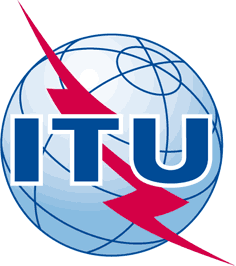 INTERNATIONAL TELECOMMUNICATION UNIONTELECOMMUNICATION
STANDARDIZATION SECTORSTUDY PERIOD 2017-2020INTERNATIONAL TELECOMMUNICATION UNIONTELECOMMUNICATION
STANDARDIZATION SECTORSTUDY PERIOD 2017-2020INTERNATIONAL TELECOMMUNICATION UNIONTELECOMMUNICATION
STANDARDIZATION SECTORSTUDY PERIOD 2017-2020TSAG-TD782R1INTERNATIONAL TELECOMMUNICATION UNIONTELECOMMUNICATION
STANDARDIZATION SECTORSTUDY PERIOD 2017-2020INTERNATIONAL TELECOMMUNICATION UNIONTELECOMMUNICATION
STANDARDIZATION SECTORSTUDY PERIOD 2017-2020INTERNATIONAL TELECOMMUNICATION UNIONTELECOMMUNICATION
STANDARDIZATION SECTORSTUDY PERIOD 2017-2020TSAGINTERNATIONAL TELECOMMUNICATION UNIONTELECOMMUNICATION
STANDARDIZATION SECTORSTUDY PERIOD 2017-2020INTERNATIONAL TELECOMMUNICATION UNIONTELECOMMUNICATION
STANDARDIZATION SECTORSTUDY PERIOD 2017-2020INTERNATIONAL TELECOMMUNICATION UNIONTELECOMMUNICATION
STANDARDIZATION SECTORSTUDY PERIOD 2017-2020Original: EnglishQuestion(s):Question(s):Question(s):N/AE-Meeting, 21-25 September 2020TDTDTDTDTDSource:Source:Source:Rapporteur, TSAG RG-StdsStratRapporteur, TSAG RG-StdsStratTitle:Title:Title:Draft agenda TSAG RG-StdsStrat meeting, 22 September 2020, 1:0-13:5 hours CESTDraft agenda TSAG RG-StdsStrat meeting, 22 September 2020, 1:0-13:5 hours CESTPurpose:Purpose:Purpose:Information, DiscussionInformation, DiscussionContact:Contact:Arnaud Taddei
Rapporteur TSAG RG-StdsStratArnaud Taddei
Rapporteur TSAG RG-StdsStratKeywords:TSAG RG-StdsStrat agenda;Abstract:This TD provides the draft agenda for TSAG RG-StdsStrat meeting 22 September 2020, 1:0-13:5 hours CEST.Timing#Agenda ItemDocsSummary and ProposalTuesday22 September 2020, 1:0 CESTTSAG Rapporteur Group on Standardization Strategy (RG-StdsStrat)(ref. WTSA-16 Res. 22)1:01Opening and welcome2Rapporteur, TSAG Rapporteur Group on Standardization Strategy: draft agendaTD782This TD provides the draft agenda for RG-StdsStrat meeting.TSAG RG-StdsStrat is invited to adopt this agenda.3Rapporteur: RG-StdsStrat progress report from interim e-meetingsTD810This TD provides the progress report of the TSAG RG-StdsStrat interim e-meetings since February 2020.Action 1:	TSAG is invited to take note of this reportAction 2: Meeting agreement on the Annex will be addressed later in this meeting4Standardization Strategy4.1Hot topics(ref. TSAG-LS32.)4.1.1ITU-T SG2: LS/r on hot topics (reply to TSAG-LS32) [from ITU-T SG2]TD881This liaison responds to TSAG regarding the requested review of the hot topics repository.4.1.2ITU-T SG3: LS/r on hot topics (reply to TSAG-LS32) [from ITU-T SG3]TD894This liaison statement replies to TSAG with update information on hot topics.4.1.3ITU-T SG5: LS/r on hot topics (reply to TSAG-LS32) [from ITU-T SG5]TD876This Liaison Statement contains the reply from ITU-T SG5 to TSAG-LS32 on hot topics.4.1.4ITU-T SG9: LS/r on hot topics (TSAG-LS32) [from ITU-T SG9]TD871This liaison statement replies to TSAG with hot topics updated with the “temperatures”.4.1.5ITU-T SG11: LS/r on hot topics (reply to TSAG-LS32) [from ITU-T SG11]TD836This liaison statement replies to TSAG with update information on hot topics.4.1.6ITU-T SG17: LS/r on hot topics (reply to TSAG-LS32) [from ITU-T SG17]TD822This liaison responds to TSAG regarding the requested review of the hot topics repository.4.1.7ITU-T SG15: LS/r on hot topics (reply to TSAG-LS32) [from ITU-T SG15]TD8444.1.8Rapporteur, TSAG RG-StdsStrat: Updated hot topics repositoryTD846(ref. TD734, 2020-02)4.2Standardization metrics/statistics4.2.1TSB: Statistics regarding ITU-T study group work (position of 2020-01-22)TD792This TD includes reports of statistics for the various SGs previously provided to TSAG for information and includes data on the following: (a) download of ITU-T Recommendations; (b) outcomes of SG meetings (since 1 December 2016 to 17 September 2020); (c) rapporteur group meetings; and (d) "stale work items" (cut-off date: 17 September 2020).TSAG RG-StdsStrat is invited to take note of this TD.4.2.1TSB: Updated analysis from TSB investigations on the feasibility of automated generation of statisticsTD900This TD provides an updated analysis from TSB investigations on the feasibility of automated generation of statistics.TSAG RG-StdsStrat is invited to take note of the findings.4.2.2TSB: Inventory of all databases relevant to standardization metrics/statistics TD9044.2.4TSB: ITU-T study group Question level statistics (2017-2020)TD910This TD provides statistics on the ITU-T study group activities on a Question level.4.2.3Way forward on standardization metrics/statisticsTD810Meeting agreement on the Annex of RG-StdsStrat5Sustainable Development Goals (SGDs)5.1Japan: Proposal of publishing of Technical Paper which provides a guidance of the mapping procedure to specify relevant SDGs for newly proposed work itemC146This contribution proposes to publish a Technical Paper "A guidance for consideration of relevant SDGs for the newly proposed work item in Study Groups” as a summary of discussions related to SDG mapping held in TSAG and its RG-StdsStrat meetings. The document is expected to provide a guidance for the activities to map the relevant SDGs to newly proposed work items with considering SDGs impacts outside of the ITU-T as well as within ITU-T Study Groups.Proposed ActionTSAG should be requested to approve the publishing of the Technical Paper with the attached draft text (Annex B) under the review of the proposed A.13 justification form of the Technical Paper (Annex A). TSAG RG-StdsStrat should review the initial draft of the technical paper in detail.Proposed draft of the technical paper should be discussed in RG-WM also because of the modification proposal of A.1 mainly about the “New work item justification template” (see Annex 2 of Draft Text) in the future.6Outgoing liaison statements7Selection of next RG-StdsStrat Chairman8Future meetings, interim RG-StdsStrat e-meetings7th TSAG meeting in 20219AOB13:510Closure of the meeting